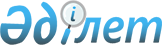 О внесении изменений и дополнений в постановление Правительства Республики Казахстан от 26 августа 1999 года № 1247
					
			Утративший силу
			
			
		
					Постановление Правительства Республики Казахстан от 1 июля 2010 года № 681. Утратило силу постановлением Правительства Республики Казахстан от 29 декабря 2015 года № 1110      Сноска. Утратило силу постановлением Правительства РК от 29.12.2015 № 1110 (вводится в действие с 01.01.2016).      Правительство Республики Казахстан ПОСТАНОВЛЯЕТ:



      1. Внести в постановление Правительства Республики Казахстан от 26 августа 1999 года № 1247 "О Правилах оплаты юридической помощи, оказываемой адвокатами, и возмещения расходов, связанных с защитой и представительством, за счет средств республиканского бюджета" (САПП Республики Казахстан, 1999 г., № 42, ст. 384) следующие изменения и дополнения:



      преамбулу изложить в следующей редакции:

      "В соответствии с пунктом 3 статьи 5 и статьей 6 Закона Республики Казахстан от 5 декабря 1997 года "Об адвокатской деятельности" Правительство Республики Казахстан ПОСТАНОВЛЯЕТ:";



      в Правилах оплаты юридической помощи, оказываемой адвокатами, и возмещения расходов, связанных с защитой и представительством, за счет средств республиканского бюджета, утвержденных указанным постановлением:



      в пункте 1:



      в части первой:



      после слов "статьей 72," дополнить словами "частью второй статьи 80, частью четвертой статьи 408, частью пятой статьи 455, статьей 467-1";



      после слов "статьи 5" дополнить словами "и статьей 6";



      слова "(кроме случаев, предусмотренных статьей 6 Закона)" исключить;



      часть вторую изложить в следующей редакции:

      "Основанием для отнесения сумм по оплате юридической помощи и возмещению расходов, связанных с защитой и представительством, за счет средств республиканского бюджета является постановление органа, ведущего уголовный процесс, судьи, органа (должностного лица), уполномоченного рассматривать дела об административных правонарушениях, и определение судьи или суда по гражданским делам (далее - соответствующий орган) об освобождении лица, нуждающегося в юридической помощи, полностью или частично от оплаты юридической помощи и приглашении защитника через профессиональную организацию адвокатов или ее структурные подразделения. Постановление или определение соответствующего органа не позднее суток до начала следственного действия, либо предварительного слушания уголовного дела, либо судебного заседания по гражданскому делу, либо рассмотрения дела об административном правонарушении направляются в профессиональную организацию адвокатов или ее структурные подразделения для назначения защитника или представителя и подлежат обязательному исполнению. В случаях, не терпящих отлагательства, требующих проведения неотложных следственных действий с участием адвоката, основанием для назначения адвоката является письменное сообщение органа следствия или дознания, переданное в президиум коллегии адвокатов или юридическую консультацию посредством телеграфной либо телефаксной, либо телефонной связи.";



      дополнить частями четвертой и пятой следующего содержания:

      "Основаниями для отнесения расходов по оказанию адвокатом устных юридических консультаций и составлению письменных документов правового характера за счет средств республиканского бюджета являются акт о выполненной адвокатом работе и заявка коллегии адвокатов, представляемые в соответствии с пунктом 4 статьи 6 Закона в территориальный орган юстиции.

      Основанием для представления коллегией адвокатов заявки в территориальный орган юстиции являются заявление адвоката, акт о выполненной адвокатом работе и журнал учета юридической помощи, оказанной адвокатом бесплатно в порядке, предусмотренном подпунктом 3) пункта 1 статьи 6 Закона";



      в пункте 2:



      после слова "защитой" дополнить словами "и представительством";



      слово "ежемесячно" заменить словами "не позднее последнего рабочего дня каждого месяца.";



      в части первой пункта 3:



      после слов "с защитой" дополнить словами "и представительством";



      слово "прекращения" заменить словами "о прекращении";



      дополнить пунктами 3-1 и 3-2 следующего содержания:

      "3-1. Учет юридической помощи, оказанной адвокатом бесплатно в порядке, предусмотренном подпунктом 3) пункта 1 статьи 6 Закона, ведется адвокатом в журнале, в котором должны быть указаны:

      1) фамилия, имя, отчество лица, обратившегося за юридической помощью;

      2) наименование и реквизиты документа, удостоверяющего личность лица, обратившегося за юридической помощью;

      3) наименование и реквизиты документа, являющегося основанием для оказания юридической помощи бесплатно;

      4) место жительства лица, обратившегося за юридической помощью;

      5) суть вопроса;

      6) суть оказанной юридической помощи;

      7) дата обращения за юридической помощью;

      8) дата оказания юридической помощи;

      9) продолжительность оказания юридической помощи;

      10) подпись лица, получившего юридическую помощь;

      11) подпись адвоката.

      На основании журнала адвокат ежемесячно составляет акт о выполненной работе, в котором обязательно должны быть указаны:

      1) фамилия, имя, отчество адвоката;

      2) число лиц, которым оказана бесплатная юридическая помощь;

      3) число устных или письменных юридических консультаций;

      4) число составленных письменных документов правового характера;

      5) общее число часов, затраченных на оказание юридической помощи;

      6) общая сумма, подлежащая оплате;

      7) подпись адвоката.

      Акт о выполненной работе и журнал за отчетный месяц, подписанные адвокатом, утверждаются руководителем юридической консультации или адвокатской конторы, или председателем президиума коллегии адвокатов и представляются в президиум коллегии адвокатов вместе с заявлением адвоката.

      Копии заявления адвоката, акта о выполненной работе и журнала за отчетный месяц приобщаются к делопроизводству адвоката.

      3-2. Основаниями для оказания адвокатами юридической помощи в соответствии с подпунктом 3) пункта 1 статьи 6 Закона, являются следующие документы:

      по вопросам взыскания алиментов - документ, удостоверяющий личность гражданина, обратившегося за юридической помощью, а также один из документов, подтверждающих необходимость взыскания алиментов в соответствии с положениями раздела 5 Закона Республики Казахстан "О браке и семье";

      по вопросам назначения пенсий и пособий - документ, удостоверяющий личность гражданина Республики Казахстан, либо удостоверение иностранца или лица без гражданства, постоянно проживающих на территории Республики Казахстан, либо удостоверение оралмана;

      по вопросам назначения пособий детям до 16 лет - свидетельство о рождении;

      по вопросам реабилитации - копия процессуального акта по уголовному делу, подтверждающего факт оправдания или прекращения уголовного преследования по реабилитирующим основаниям, или справка о реабилитации, выданная органом прокуратуры;

      по вопросам получения статуса беженца - свидетельство лица, ищущего убежище;

      по вопросам получения статуса оралмана - документ, удостоверяющий личность иностранного гражданина или лица без гражданства казахской национальности, постоянно проживавшего на момент приобретения суверенитета Республикой Казахстан за ее пределами и прибывшего в Казахстан в целях постоянного проживания;

      по вопросам несовершеннолетних, оставшихся без попечения родителей, - свидетельства о смерти родителей, либо копия судебного решения о лишении родительских прав или о признании родителей безвестно отсутствующими, или об объявлении их умершими, или о признании их недееспособными или ограниченно дееспособными, либо другого документа, подтверждающего утрату ребенком попечения родителей.";



      часть третью пункта 5 изложить в следующей редакции:

      "Время, подлежащее оплате, исчисляется с момента явки адвоката ко времени, указанному в письменном почтовом или с использованием телеграфной, телефаксной или телефонной связи уведомлении соответствующего органа, до окончания процессуального или следственного действия, если адвокат в это время не участвовал в других делах или не осуществлял по месту своей основной работы прием граждан в порядке, установленном статьей 6 Закона, и фиксируется в протоколе соответствующего процессуального действия.";



      в пункте 7:



      часть пятую изложить в следующей редакции:

      "Время, подлежащее оплате за участие в суде, исчисляется с момента явки адвоката ко времени, указанному в письменном почтовом или с использованием телеграфной, телефаксной или телефонной связи уведомлении суда, до объявления председательствующим о закрытии судебного заседания, если адвокат в это время не участвовал в других делах или не осуществлял прием граждан по месту своей основной работы в порядке, предусмотренном статьей 6 Закона, и фиксируется в протоколе судебного заседания.";



      часть седьмую дополнить словами "или не осуществлял прием граждан по месту своей основной работы в порядке, предусмотренном статьей 6 Закона.";



      дополнить пунктом 7-2 следующего содержания:

      "7-2. Размер оплаты за один час оказанной адвокатом юридической помощи в виде устной или письменной юридической консультации, составления письменного документа правового характера в случаях, установленных подпунктом 3) пункта 1 статьи 6 Закона, определяется из расчета 1/21 минимального размера месячной заработной платы, устанавливаемого законодательством Республики Казахстан.".



      2. Настоящее постановление вводится действие со дня первого официального опубликования.      Премьер-Министр

      Республики Казахстан                       К. Масимов
					© 2012. РГП на ПХВ «Институт законодательства и правовой информации Республики Казахстан» Министерства юстиции Республики Казахстан
				